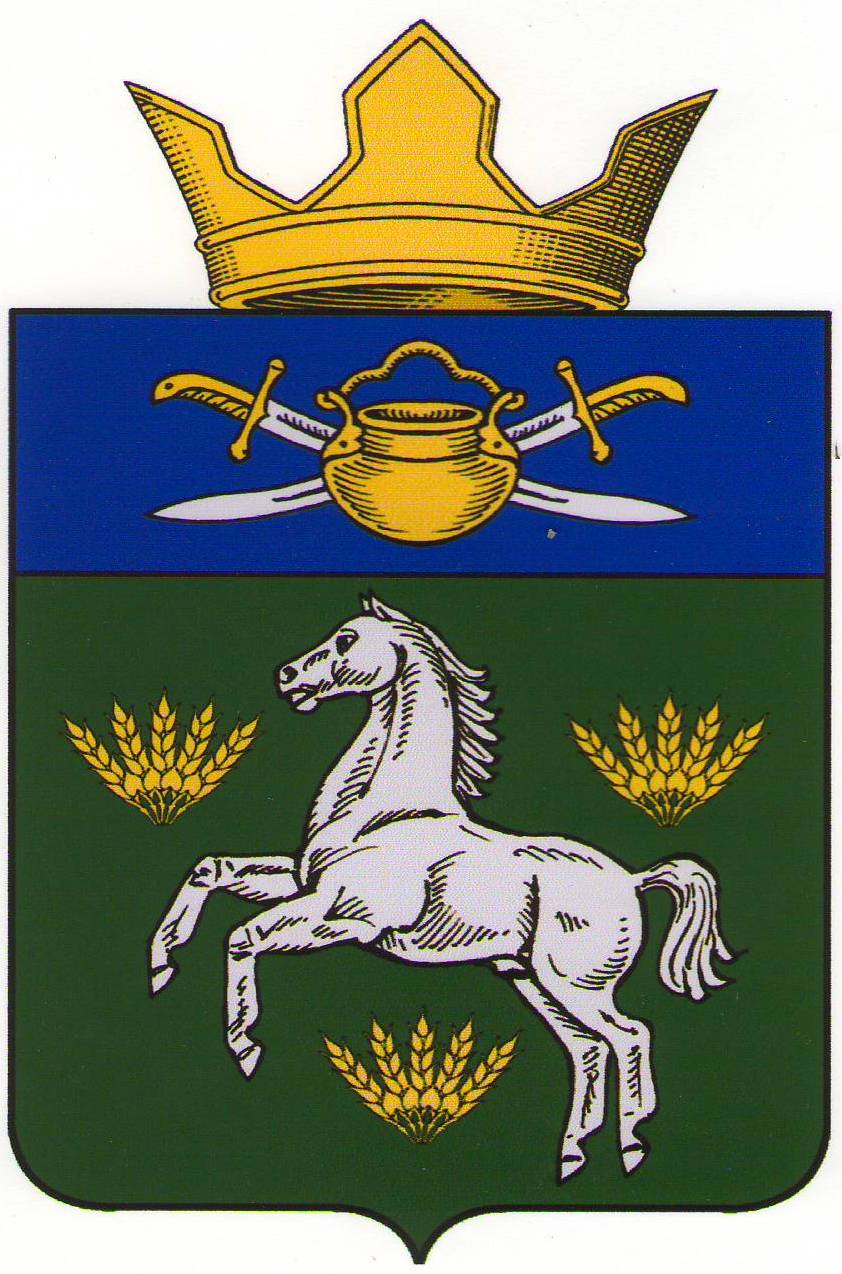 СОВЕТ НАРОДНЫХ ДЕПУТАТОВНАГОЛЕНСКОГО СЕЛЬСКОГО ПОСЕЛЕНИЯКОТЕЛЬНИКОВСКОГО МУНИЦИПАЛЬНОГО РАЙОНАВОЛГОГРАДСКОЙ ОБЛАСТИот 26 июля .                                                            № 44/85О внесении изменений в решение Совета народных депутатов Наголенского сельского поселения от 20.04.2020г.№18/37 «Об утверждении Порядка назначения и проведения опроса граждан в Наголенском сельском поселении»В соответствии с Федеральным законом от 06.10.2003 № 131-ФЗ                «Об общих принципах организации местного самоуправления в Российской Федерации», статьёй 15 Устава  Наголенского сельского поселения Совет народных депутатов Наголенского сельского поселения решил:1. Внести в Порядок назначения и проведения опроса граждан в Наголенском сельском поселении, утвержденный решением Совета народных депутатов Наголенского сельского поселения  от 20.04.2020г №18/37, следующие изменения:	1)пункт 1.4 дополнить абзацем вторым  следующего содержания:«В опросе граждан по вопросу выявления мнения граждан о  поддержке инициативного проекта вправе участвовать  жители Наголенского сельского поселения или его части, в которых предлагается реализовать инициативный проект, достигшие шестнадцатилетнего возраста.»;	2)пункт 2.1 дополнить абзацем четвертым следующего содержания:«жителей Наголенского сельского поселения или его части, в которых предлагается реализовать инициативный проект, достигших шестнадцатилетнего возраста, -для выявления мнения граждан о поддержке данного инициативного проекта.»;3) в пункте 3.1:дополнить новым абзацем вторым следующего содержания:«Для проведения опроса граждан может использоваться официальный сайт муниципального образования в информационно-телекоммуникационной сети «Интернет».»;абзацы второй-восьмой считать соответственно абзацами третьим-девятым;дополнить абзацем десятым следующего содержания:«порядок идентификации участников опроса в случае проведения опроса граждан с использованием официального сайта Наголенского сельского поселения в информационно-телекоммуникационной сети «Интернет».»;4) пункт 3.3 изложить в следующей редакции: «3.3. Методика проведения опроса граждан. 3.3.1. Опрос граждан может осуществляться следующими способами: в пункте(ах) проведения опроса граждан посредством заполнения опросных листов;по месту жительства граждан посредством подворного (поквартирного) обхода.с использованием официального сайта Наголенского сельского поселения в информационно-телекоммуникационной сети «Интернет»3.3.2. Применение одного или нескольких способов проведения опроса указывается в методике проведения опроса.»;5) пункт 4.3 дополнить словом «представителей» перед словом «администрации»;6) дополнить пунктом 5.7 следующего содержания:«5.7. В случае проведения опроса граждан в электронной форме                               с использованием официального сайта Наголенского сельского поселения в информационно-телекоммуникационной сети «Интернет», гражданин заполняет опросный лист в электронном виде.Процедура проведения опроса граждан с использованием официального сайта Наголенского сельского поселения в информационно-телекоммуникационной сети «Интернет» определяется решением Совета народных депутатов о назначении опроса граждан.»;7) в разделе 7 абзац второй изложить в следующей редакции:«1) в случае проведения опроса по инициативе органов местного самоуправления Совета народных депутатов или жителей сельского поселения - за счет средств местного бюджета;».2. Настоящее решение вступает в силу после его официального опубликования (обнародования).Глава Наголенскогосельского поселения:					Н.Г.Габиташвили 